PERAN PUBLIC RELATIONS  PT.PROPERTREE INVESTA CENDIKIA DALAM MENINGKATKAN MINAT KONSUMEN MELALUI INSTAGRAM(Studi deskriptif kualitatif publikasi di PT.Propertree Investa Cendikia melalui Instagram @Propertreeid)THE ROLE OF PT.PROPERTREE INVESTA CENDIKIA PUBLIC RELATIONS IN IMPROVING CONSUMER INTEREST THROUGH INSTAGRAM (Study descriptive qualytative publications at PT.Propertree Investa Cendikia via Instagram @Propertreeid)Oleh:Mega Karliana Agatha172050249SKRIPSIUntuk Memperoleh Gelar Sarjana Pada Program Studi Ilmu Komunikasi Fakultas Ilmu Sosial Dan Ilmu PolitikFAKULTAS ILMU SOSIAL DAN ILMU POLITIKUNIVERSITAS PASUNDAN BANDUNG2021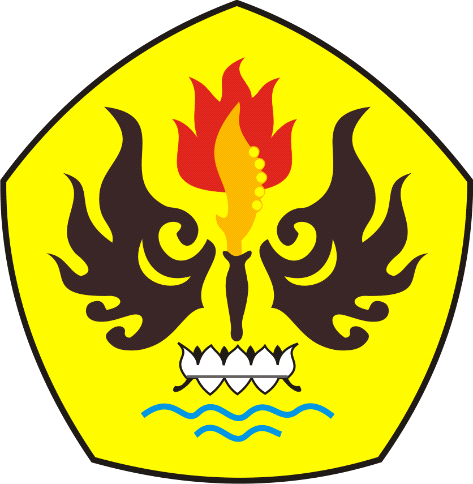 